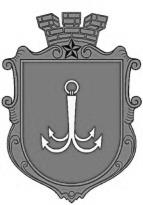                           ОДЕСЬКА МІСЬКА РАДА                                      ПОСТІЙНА КОМІСІЯЗ ПИТАНЬ ЖИТЛОВО – КОМУНАЛЬНОГО ГОСПОДАРСТВА ________________№_________________на №______________від______________22 вересня 2023 року, 11:00Кабінет 307 (пл. Думська, 1)ПОРЯДОК ДЕННИЙ1.	Розгляд доопрацьованого проєкту рішення Одеської міської ради «Про внесення змін до Міської цільової програми благоустрою м. Одеси                             на 2022-2026 роки, затвердженої рішенням Одеської  міської ради від 08 грудня 2021 року № 805-VIІI».2.	Про розгляд та внесення поправки до проєкту рішення Одеської міської ради «Про внесення змін до Міської цільової програми енергоефективності в м. Одесі на 2022 – 2026 роки, затвердженої рішенням Одеської міської ради від 09 лютого 2022 року № 866-VIIІ».пл. Думська, 1, м. Одеса, 65026, Україна